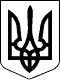 УКРАЇНА                 ПОКРОВСЬКИЙ ЗАКЛАД ДОШКІЛЬНОЇ ОСВІТИ    ЗАГАЛЬНОГО ТИПУ „СОНЕЧКО”провулок.Миру 15,с.Покровське,Кропивницького району,Кіровоградської області, 27650 ,тел0507218955,e-mai: milenina65@ukr.net__________________________________________________________________21 вересня 2021року № 23ІНФОРМАЦІЯ
про проведення управителями об’єктів обстеження та оцінки ступеня безбар’єрності об’єктів фізичного оточення і послуг для осіб з інвалідністю 
Загальна інформація про об’єктЗагальна інформація про об’єктЗагальна інформація про об’єкт1.Дата проведення обстеження  -     21.09.20212.Адреса розташування об’єкта  -    С.Покровське, провулок Миру,153.Форма власності   -                         Комунальна4.Найменування послуги	освітня5.Особа, яка проводила обстеження – Мілєніна С.А.6.Контактні дані про особу, яка проводила обстеження (контактний номер телефону, адреса електронної пошти) -0507218955Критерії безбар’єрності об’єктів фізичного оточення і послуг для осіб з інвалідністю Критерії безбар’єрності об’єктів фізичного оточення і послуг для осіб з інвалідністю Відповід-ність крите-ріям 
(так або ні)Відповід-ність крите-ріям 
(так або ні)Приміт-киПриміт-ки1.Шляхи руху до будівлі:1.1) місця для безоплатного паркування транспортних засобів, якими керують особи з інвалідністю або водії, які перевозять осіб з інвалідністю, розташовуються на відстані не більш як 50 метрів від входу до будівлі або спорудитактак1.2) таких місць не менш як 10 відсотків загальної кількості (але не менш як одне місце), місця позначені дорожніми знаками та горизонтальною розміткою з піктограмами міжнародного символу доступностіНіНі1.3) ширина входу на прилеглу територію та ширина дверей, хвірток (у разі їх наявності) становить не менше тактак1.4) ширина пішохідних доріжок до будівлі становить не менше тактак1.5) покриття пішохідних доріжок, тротуарів і пандусів рівне (без вибоїн, без застосування як верхнього шару покриття насипних або крупноструктурних матеріалів, що перешкоджають пересуванню на кріслах колісних або з милицями)тактак1.6) у разі наявності на прилеглій території та/або на шляху до будівлі сходів вони продубльовані пандусомСходи відсутніСходи відсутні1.7) нахил пандуса становить не більш як 8 відсотків (на  довжини не більше 8 сантиметрів підйому), уздовж обох боків усіх сходів і пандусів встановлено огорожу з поручнями, поручні пандусів розташовані на висоті 0,7 і , завершальні частини поручнів продовжені по горизонталі на  (як вгорі, так і внизу) або застосовано піднімальні пристрої, що відповідають вимогам державних стандартів, які встановлюють вимоги до зазначеного обладнання1.8) всі сходи в межах одного маршу однакові за формою в плані, за шириною сходинки і висотою підйому сходинок9) систему засобів орієнтації, інформаційної підтримки та безпеки, а саме тактильні та візуальні елементи доступності, передбачені на всіх шляхах руху до будівель і споруд (включаючи контрастне маркування кольором першої/останньої сходинки, порогів, інших об’єктів та перешкод)10) міжнародним символом доступності позначено шляхи/напрямки, доступні та безпечні для осіб з інвалідністю2.Вхідна група:2.1) вхідна група до об’єкта облаштована доступними (візуально та тактильно) інформаційними покажчиками: адресна табличка, інформація про: назву, опис діяльності установи, години роботи; інша довідкова інформація тощотактак2.2) у разі наявності на вході до будівлі або споруди сходів вони продубльовані пандусомСходи відсутні на входіСходи відсутні на вході2.3) нахил пандуса становить не більш як 8 відсотків (на  довжини не більше 8 сантиметрів підйому), уздовж обох боків усіх сходів і пандусів встановлено огорожу з поручнями, поручні пандусів розташовані на висоті 0,7 і , завершальні частини поручнів продовжені по горизонталі на  (як вгорі, так і внизу) або застосовано піднімальні пристрої, що відповідають вимогам державних стандартів, які встановлюють вимоги до зазначеного обладнання2.4) всі сходи в межах одного маршу однакові за формою в плані, за шириною сходинки і висотою підйому сходинок2.5) двері облаштовані спеціальними пристосуваннями для фіксації дверних полотен в положенні “зачинено” і “відчинено”ніні2.6) за наявності прозорих дверних (фасадних) конструкцій на них нанесено відповідне контрастне маркування кольором7) дверні отвори без порогів і перепадів висот, ширина дверних отворів становить не менш як ніні8) за наявності порогів висота кожного елемента порога не перевищує 0,02 метраТакТак9) кути порогів заокругленітактак10) на першу/останню сходинки, пороги, інші об’єкти та перешкоди нанесено контрастне маркування кольором (ширина маркування горизонтальної площини ребра — 0,05—0,1 метра, вертикальної — 0,03—0,05 метра)11) розміри в плані тамбура (у разі його наявності) становлять не менше 1,5 х  (або такі, що дають змогу маневрувати кріслу колісному)тактак12) майданчик перед входом, а також пандус, сходи, піднімальні пристрої для осіб з інвалідністю захищені від атмосферних опадівтактак13) відсутні перешкоди (решітка з розміром чарунок більше за  х 0,015 метра/щітка для витирання ніг, рівень верху яких не збігається з рівнем підлоги)  та перепади висоти підлоги на вході                          так                                     14) у разі наявності турнікета його ширина у просвіті становить не менше 3.Шляхи руху всередині будівлі, приміщення, де надається послуга, допоміжні приміщення:3.1) у разі наявності на шляхах руху осіб з інвалідністю сходів вони продубльовані пандусомніні3.2) нахил пандуса становить не більш як 8 відсотків (на  довжини не більше 8 сантиметрів підйому), уздовж обох боків усіх сходів і пандусів встановлено огорожу з поручнями, поручні пандусів розташовані на висоті 0,7 і , завершальні частини поручнів продовжені по горизонталі на  (як вгорі, так і внизу) або застосовано піднімальні пристрої, що відповідають вимогам державних стандартів, які встановлюють вимоги до зазначеного обладнанняПандус відсутнійПандус відсутній3) всі сходи в межах одного маршу однакові за формою в плані, за шириною сходинки і висотою  підйому сходиноктактак4) двері облаштовані спеціальними пристосуваннями для фіксації дверних полотен в положенні “зачинено” і “відчинено”ніні5) за наявності прозорих дверних (фасадних) конструкцій на них нанесено відповідне контрастне маркування кольоромтактак6) дверні отвори без порогів і перепадів висот, ширина дверних отворів становить не менш як тактак7) за наявності порогів висота кожного елемента порога не перевищує 0,02 метра                                                      тактак8) кути порогів заокругленітактак9) на першу/останню сходинки, пороги, інші об’єкти та перешкоди нанесено контрастне маркування кольором (ширина маркування горизонтальної площини ребра — 0,05—0,1 метра, вертикальної — 
0,03—0,05 метра)ніні10) шляхи руху оснащені засобами орієнтування та інформування (зокрема, тактильні та візуальні елементи доступності, позначення кольором сходинок, порогів, елементів обладнання, прозорих елементів конструкцій, інших об’єктів) та для осіб з порушеннями слуху (зокрема, інформаційні термінали, екрани, табло з написами у вигляді рухомого рядка, пристрої для забезпечення текстового або відеозв’язку, перекладу на жестову мову, оснащення спеціальними персональними приладами підсилення звуку), що відповідають вимогам державних стандартівніні11) у приміщенні відсутні предмети /перепони (горизонтальні та такі, що виступають над поверхнею підлоги, конструкції, бордюри, пороги тощо) на шляхах руху осіб з інвалідністютактак12) у разі розташування приміщень, де надаються послуги, або допоміжних приміщень вище першого поверху вони обладнані ліфтом, ескалатором, підйомником тощо, доступними для користування осіб з інвалідністю, що відповідають вимогам державних стандартів, які встановлюють вимоги до зазначеного обладнанняніні13) процес відкриття/закриття дверей ліфта супроводжується звуковим сигналомЛіфт відсутнійЛіфт відсутній14) під час зупинки ліфта рівень його підлоги залишається в рівень із підлогою поверху (допускається відхилення не більш як )15) номери поверхів, зазначені на кнопках ліфта, намальовані збільшеним шрифтом та у контрастному співвідношенні кольорів16) номери поверхів, зазначені на кнопках ліфта, продубльовані у тактильному вигляді та шрифтом Брайля17) ліфт обладнано функцією голосового повідомлення номера поверху18) навпроти дверей ліфта наявна табличка із номером поверху19) ширина дверей ліфта не менш як 0,9 метра20) висота розташування зовнішньої кнопки виклику та висота розташування кнопок керування ліфтом від 900 до 1100 міліметрів від підлоги кабіни і поверхової площадки21) санітарно-гігієнічні та інші допоміжні приміщення розраховані на осіб з інвалідністютактак22) у туалетах загального користування (у разі їх наявності) (окремо для чоловіків і жінок) виконано універсальну кабіну з можливістю заїзду до неї та переміщення в ній осіб у кріслах колісних (у туалетах та/або універсальних кабінах наявне в плані вільне від обладнання коло діаметром 1,5 метра)тактак23) окремі санітарно-гігієнічні приміщення (з окремим входом) обладнані аварійною (тривожною) сигналізацією з урахуванням осіб з порушеннями зору та слуху23) окремі санітарно-гігієнічні приміщення (з окремим входом) обладнані аварійною (тривожною) сигналізацією з урахуванням осіб з порушеннями зору та слухуніні24) привод сигналізації розташовано в межах між 0,8—1,1 метра над рівнем підлоги24) привод сигналізації розташовано в межах між 0,8—1,1 метра над рівнем підлоги25) шляхи/напрямки, доступні та безпечні для осіб з інвалідністю, позначено міжнародним знаком доступності для зручності осіб з інвалідністю25) шляхи/напрямки, доступні та безпечні для осіб з інвалідністю, позначено міжнародним знаком доступності для зручності осіб з інвалідністюніні26) місце розташування пандуса (у разі його наявності) позначено міжнародним знаком доступності для зручності осіб з інвалідністю26) місце розташування пандуса (у разі його наявності) позначено міжнародним знаком доступності для зручності осіб з інвалідністю27) місце розташування санітарно-гігієнічного приміщення, доступного для осіб з інвалідністю, позначено міжнародним знаком доступності для зручності осіб з інвалідністю27) місце розташування санітарно-гігієнічного приміщення, доступного для осіб з інвалідністю, позначено міжнародним знаком доступності для зручності осіб з інвалідністюніні28) напрямок руху до евакуаційних шляхів та виходів, доступних для осіб з інвалідністю, позначено міжнародним знаком доступності для зручності осіб з інвалідністю28) напрямок руху до евакуаційних шляхів та виходів, доступних для осіб з інвалідністю, позначено міжнародним знаком доступності для зручності осіб з інвалідністютактак29) за визначеної потреби на вході/виході до/з будівлі встановлено план-схему, що сприятиме самостійній навігації (орієнтуванню) на об’єкті29) за визначеної потреби на вході/виході до/з будівлі встановлено план-схему, що сприятиме самостійній навігації (орієнтуванню) на об’єктініні30) відповідна схема виконана в доступних (візуально/тактильно) форматах30) відповідна схема виконана в доступних (візуально/тактильно) форматах31) у приміщенні, де надаються послуги, допоміжних приміщеннях на шляхах руху осіб з інвалідністю штучне освітлення відповідає вимогам санітарних норм31) у приміщенні, де надаються послуги, допоміжних приміщеннях на шляхах руху осіб з інвалідністю штучне освітлення відповідає вимогам санітарних нормтактак32) у приміщенні, де надаються послуги, допоміжних приміщеннях на шляхах руху осіб з інвалідністю немає предметів/перепон (горизонтальні та такі, що виступають над поверхнею підлоги, конструкції, пороги тощо)32) у приміщенні, де надаються послуги, допоміжних приміщеннях на шляхах руху осіб з інвалідністю немає предметів/перепон (горизонтальні та такі, що виступають над поверхнею підлоги, конструкції, пороги тощо)немаєнемає33) ширина шляху руху в коридорах, приміщеннях, галереях на шляхах руху осіб з інвалідністю у чистоті не менш як 1,5 метра під час руху в одному напрямку33) ширина шляху руху в коридорах, приміщеннях, галереях на шляхах руху осіб з інвалідністю у чистоті не менш як 1,5 метра під час руху в одному напрямкутактак34) ширина шляху руху в коридорах, приміщеннях, галереях на шляхах руху осіб з інвалідністю у чистоті не менш як 1,8 метра зустрічного руху34) ширина шляху руху в коридорах, приміщеннях, галереях на шляхах руху осіб з інвалідністю у чистоті не менш як 1,8 метра зустрічного рухутактак35) ширина проходу в приміщенні з обладнанням і меблями не менш як 1,2 метра35) ширина проходу в приміщенні з обладнанням і меблями не менш як 1,2 метратактак36) висота об’єктів послуг (столи, стійкі, рецепція), а також пристроїв послуг (банкомати, термінали тощо) повинна становити не більше 0,9 метра36) висота об’єктів послуг (столи, стійкі, рецепція), а також пристроїв послуг (банкомати, термінали тощо) повинна становити не більше 0,9 метратактак37) шляхи евакуації є доступними для осіб з інвалідністю, насамперед осіб, які пересуваються на кріслах колісних, мають порушення зору та слуху37) шляхи евакуації є доступними для осіб з інвалідністю, насамперед осіб, які пересуваються на кріслах колісних, мають порушення зору та слухутактак38) інформація про евакуаційні виходи (шляхи руху) доступна для осіб з інвалідністю, насамперед осіб, які пересуваються на кріслах колісних, мають порушення зору та слуху38) інформація про евакуаційні виходи (шляхи руху) доступна для осіб з інвалідністю, насамперед осіб, які пересуваються на кріслах колісних, мають порушення зору та слухутактак39) пристрої сповіщення про надзвичайну ситуацію адаптовані для сприйняття усіма особами з інвалідністю, насамперед особами, які пересуваються на кріслах колісних, мають порушення зору та слуху39) пристрої сповіщення про надзвичайну ситуацію адаптовані для сприйняття усіма особами з інвалідністю, насамперед особами, які пересуваються на кріслах колісних, мають порушення зору та слухуніні4.Безбар’єрність послуг для осіб з інвалідністю: Безбар’єрність послуг для осіб з інвалідністю: 1) веб-сайти організації, що розміщена в об’єкті, є доступними для користувачів з порушеннями зору, слуху, опорно-рухового апарату, мовлення та інтелектуального розвитку, а також з різними комбінаціями порушень відповідно до ДСТУ ISO/IEC 40500:2015 “Інформаційні технології. Настанова з доступності веб-контенту W3C (WCAG) 2.0” не нижче рівня АА1) веб-сайти організації, що розміщена в об’єкті, є доступними для користувачів з порушеннями зору, слуху, опорно-рухового апарату, мовлення та інтелектуального розвитку, а також з різними комбінаціями порушень відповідно до ДСТУ ISO/IEC 40500:2015 “Інформаційні технології. Настанова з доступності веб-контенту W3C (WCAG) 2.0” не нижче рівня ААніні2) у штаті є (залучається) перекладач на жестову мову або укладено угоду про надання послуг з перекладу на жестову мову з юридичними (фізичними) особами чи передплачено надання відповідного перекладу через мобільні додатки2) у штаті є (залучається) перекладач на жестову мову або укладено угоду про надання послуг з перекладу на жестову мову з юридичними (фізичними) особами чи передплачено надання відповідного перекладу через мобільні додаткинініСеред працюючих кількість осібСеред працюючих кількість осібСеред працюючих кількість осібСеред працюючих кількість осібСеред працюючих кількість осібСеред працюючих кількість осібСеред працюючих кількість осібУсього осіб з інвалідні-стюЗ нихЗ нихЗ нихЗ нихУсього осіб з інвалідні-стюпересува-ються на кріслах коліснихз пору-шенням зоруз поруше-нням слухумають інші порушен-няУсього    11з них жінки     11Серед відвідувачів/клієнтів/ тих, хто навчається з початку року, кількість осібСеред відвідувачів/клієнтів/ тих, хто навчається з початку року, кількість осібСеред відвідувачів/клієнтів/ тих, хто навчається з початку року, кількість осібСеред відвідувачів/клієнтів/ тих, хто навчається з початку року, кількість осібСеред відвідувачів/клієнтів/ тих, хто навчається з початку року, кількість осібСеред відвідувачів/клієнтів/ тих, хто навчається з початку року, кількість осібСеред відвідувачів/клієнтів/ тих, хто навчається з початку року, кількість осібУсього осіб з інвалід-ністюЗ нихЗ нихЗ нихЗ нихУсього осіб з інвалід-ністюпересува-ються на кріслах коліснихз пору-шенням зоруз порушен-ням слухумають інші порушен-няУсього  --000000з них жінки  000000Підсумки об’єкт є бар’єрним_____________* Зазначається:об’єкт є безбар’єрним. Людина, яка користується кріслом колісним або є незрячою, може самостійно зайти на об’єкт та вільно в ньому пересуватися та скористатися евакуаційним виходом. Такий об’єкт має вхідну групу в рівень з підлогою (або нормативний пандус чи підйомник), ширину всіх дверей не менше 90 сантиметрів, ліфт або підйомник (або бути одноповерховим), щонайменше одну доступну для осіб, які пересуваються на кріслах колісних, санітарно-гігієнічну кімнату із допоміжними поручнями біля унітазу, призначену для відвідувачів обох статей, тактильні направляючі та одну мнемосхему при вході;об’єкт має часткову безбар’єрність. Людина, яка користується кріслом колісним або є незрячою, може самостійно зайти на об’єкт та вільно в ньому пересуватися. Такий об’єкт має вхідну групу в рівень з підлогою (чи нормативний пандус (або його кут має відхилення від нормативного не більш як на 
10 відсотків), ширину всіх дверей або більшості 80—89 сантиметрів, ліфт (або бути одноповерховим), щонайменше одну доступну для осіб, які пересуваються на кріслах колісних, санітарно-гігієнічну кімнату із допоміжними поручнями біля унітазу, що призначена для відвідувачів;об’єкт є бар’єрним. Всі інші об’єкти, крім тих, що належать до першого та другого рівня.Управитель об’єкта Мілєніна С.А.“21”вересня 2021 р.Підсумки об’єкт є бар’єрним_____________* Зазначається:об’єкт є безбар’єрним. Людина, яка користується кріслом колісним або є незрячою, може самостійно зайти на об’єкт та вільно в ньому пересуватися та скористатися евакуаційним виходом. Такий об’єкт має вхідну групу в рівень з підлогою (або нормативний пандус чи підйомник), ширину всіх дверей не менше 90 сантиметрів, ліфт або підйомник (або бути одноповерховим), щонайменше одну доступну для осіб, які пересуваються на кріслах колісних, санітарно-гігієнічну кімнату із допоміжними поручнями біля унітазу, призначену для відвідувачів обох статей, тактильні направляючі та одну мнемосхему при вході;об’єкт має часткову безбар’єрність. Людина, яка користується кріслом колісним або є незрячою, може самостійно зайти на об’єкт та вільно в ньому пересуватися. Такий об’єкт має вхідну групу в рівень з підлогою (чи нормативний пандус (або його кут має відхилення від нормативного не більш як на 
10 відсотків), ширину всіх дверей або більшості 80—89 сантиметрів, ліфт (або бути одноповерховим), щонайменше одну доступну для осіб, які пересуваються на кріслах колісних, санітарно-гігієнічну кімнату із допоміжними поручнями біля унітазу, що призначена для відвідувачів;об’єкт є бар’єрним. Всі інші об’єкти, крім тих, що належать до першого та другого рівня.Управитель об’єкта Мілєніна С.А.“21”вересня 2021 р.Підсумки об’єкт є бар’єрним_____________* Зазначається:об’єкт є безбар’єрним. Людина, яка користується кріслом колісним або є незрячою, може самостійно зайти на об’єкт та вільно в ньому пересуватися та скористатися евакуаційним виходом. Такий об’єкт має вхідну групу в рівень з підлогою (або нормативний пандус чи підйомник), ширину всіх дверей не менше 90 сантиметрів, ліфт або підйомник (або бути одноповерховим), щонайменше одну доступну для осіб, які пересуваються на кріслах колісних, санітарно-гігієнічну кімнату із допоміжними поручнями біля унітазу, призначену для відвідувачів обох статей, тактильні направляючі та одну мнемосхему при вході;об’єкт має часткову безбар’єрність. Людина, яка користується кріслом колісним або є незрячою, може самостійно зайти на об’єкт та вільно в ньому пересуватися. Такий об’єкт має вхідну групу в рівень з підлогою (чи нормативний пандус (або його кут має відхилення від нормативного не більш як на 
10 відсотків), ширину всіх дверей або більшості 80—89 сантиметрів, ліфт (або бути одноповерховим), щонайменше одну доступну для осіб, які пересуваються на кріслах колісних, санітарно-гігієнічну кімнату із допоміжними поручнями біля унітазу, що призначена для відвідувачів;об’єкт є бар’єрним. Всі інші об’єкти, крім тих, що належать до першого та другого рівня.Управитель об’єкта Мілєніна С.А.“21”вересня 2021 р.Підсумки об’єкт є бар’єрним_____________* Зазначається:об’єкт є безбар’єрним. Людина, яка користується кріслом колісним або є незрячою, може самостійно зайти на об’єкт та вільно в ньому пересуватися та скористатися евакуаційним виходом. Такий об’єкт має вхідну групу в рівень з підлогою (або нормативний пандус чи підйомник), ширину всіх дверей не менше 90 сантиметрів, ліфт або підйомник (або бути одноповерховим), щонайменше одну доступну для осіб, які пересуваються на кріслах колісних, санітарно-гігієнічну кімнату із допоміжними поручнями біля унітазу, призначену для відвідувачів обох статей, тактильні направляючі та одну мнемосхему при вході;об’єкт має часткову безбар’єрність. Людина, яка користується кріслом колісним або є незрячою, може самостійно зайти на об’єкт та вільно в ньому пересуватися. Такий об’єкт має вхідну групу в рівень з підлогою (чи нормативний пандус (або його кут має відхилення від нормативного не більш як на 
10 відсотків), ширину всіх дверей або більшості 80—89 сантиметрів, ліфт (або бути одноповерховим), щонайменше одну доступну для осіб, які пересуваються на кріслах колісних, санітарно-гігієнічну кімнату із допоміжними поручнями біля унітазу, що призначена для відвідувачів;об’єкт є бар’єрним. Всі інші об’єкти, крім тих, що належать до першого та другого рівня.Управитель об’єкта Мілєніна С.А.“21”вересня 2021 р.Підсумки об’єкт є бар’єрним_____________* Зазначається:об’єкт є безбар’єрним. Людина, яка користується кріслом колісним або є незрячою, може самостійно зайти на об’єкт та вільно в ньому пересуватися та скористатися евакуаційним виходом. Такий об’єкт має вхідну групу в рівень з підлогою (або нормативний пандус чи підйомник), ширину всіх дверей не менше 90 сантиметрів, ліфт або підйомник (або бути одноповерховим), щонайменше одну доступну для осіб, які пересуваються на кріслах колісних, санітарно-гігієнічну кімнату із допоміжними поручнями біля унітазу, призначену для відвідувачів обох статей, тактильні направляючі та одну мнемосхему при вході;об’єкт має часткову безбар’єрність. Людина, яка користується кріслом колісним або є незрячою, може самостійно зайти на об’єкт та вільно в ньому пересуватися. Такий об’єкт має вхідну групу в рівень з підлогою (чи нормативний пандус (або його кут має відхилення від нормативного не більш як на 
10 відсотків), ширину всіх дверей або більшості 80—89 сантиметрів, ліфт (або бути одноповерховим), щонайменше одну доступну для осіб, які пересуваються на кріслах колісних, санітарно-гігієнічну кімнату із допоміжними поручнями біля унітазу, що призначена для відвідувачів;об’єкт є бар’єрним. Всі інші об’єкти, крім тих, що належать до першого та другого рівня.Управитель об’єкта Мілєніна С.А.“21”вересня 2021 р.Підсумки об’єкт є бар’єрним_____________* Зазначається:об’єкт є безбар’єрним. Людина, яка користується кріслом колісним або є незрячою, може самостійно зайти на об’єкт та вільно в ньому пересуватися та скористатися евакуаційним виходом. Такий об’єкт має вхідну групу в рівень з підлогою (або нормативний пандус чи підйомник), ширину всіх дверей не менше 90 сантиметрів, ліфт або підйомник (або бути одноповерховим), щонайменше одну доступну для осіб, які пересуваються на кріслах колісних, санітарно-гігієнічну кімнату із допоміжними поручнями біля унітазу, призначену для відвідувачів обох статей, тактильні направляючі та одну мнемосхему при вході;об’єкт має часткову безбар’єрність. Людина, яка користується кріслом колісним або є незрячою, може самостійно зайти на об’єкт та вільно в ньому пересуватися. Такий об’єкт має вхідну групу в рівень з підлогою (чи нормативний пандус (або його кут має відхилення від нормативного не більш як на 
10 відсотків), ширину всіх дверей або більшості 80—89 сантиметрів, ліфт (або бути одноповерховим), щонайменше одну доступну для осіб, які пересуваються на кріслах колісних, санітарно-гігієнічну кімнату із допоміжними поручнями біля унітазу, що призначена для відвідувачів;об’єкт є бар’єрним. Всі інші об’єкти, крім тих, що належать до першого та другого рівня.Управитель об’єкта Мілєніна С.А.“21”вересня 2021 р.Підсумки об’єкт є бар’єрним_____________* Зазначається:об’єкт є безбар’єрним. Людина, яка користується кріслом колісним або є незрячою, може самостійно зайти на об’єкт та вільно в ньому пересуватися та скористатися евакуаційним виходом. Такий об’єкт має вхідну групу в рівень з підлогою (або нормативний пандус чи підйомник), ширину всіх дверей не менше 90 сантиметрів, ліфт або підйомник (або бути одноповерховим), щонайменше одну доступну для осіб, які пересуваються на кріслах колісних, санітарно-гігієнічну кімнату із допоміжними поручнями біля унітазу, призначену для відвідувачів обох статей, тактильні направляючі та одну мнемосхему при вході;об’єкт має часткову безбар’єрність. Людина, яка користується кріслом колісним або є незрячою, може самостійно зайти на об’єкт та вільно в ньому пересуватися. Такий об’єкт має вхідну групу в рівень з підлогою (чи нормативний пандус (або його кут має відхилення від нормативного не більш як на 
10 відсотків), ширину всіх дверей або більшості 80—89 сантиметрів, ліфт (або бути одноповерховим), щонайменше одну доступну для осіб, які пересуваються на кріслах колісних, санітарно-гігієнічну кімнату із допоміжними поручнями біля унітазу, що призначена для відвідувачів;об’єкт є бар’єрним. Всі інші об’єкти, крім тих, що належать до першого та другого рівня.Управитель об’єкта Мілєніна С.А.“21”вересня 2021 р.